Частное общеобразовательное учреждение------------	«РЖД лицей № 8»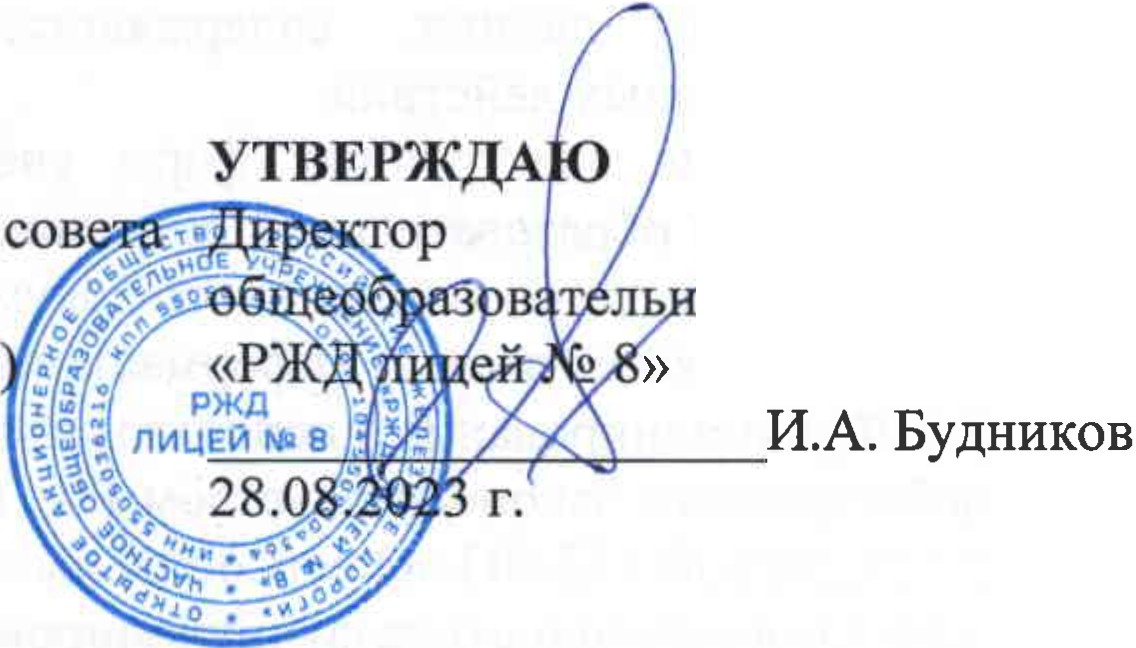 СОГЛАСОВАНОЗаседанием педагогического«РЖД лицей № 8»(протокол от 28.08.2023 г. № 1ПОЛОЖЕНИЕОБ ОРГАНИЗАЦИИ РАБОТЫ С ЭЛЕКТРОННЫМ ЖУРНАЛОМОбщие положенияНастоящее положение об организации работы с электронным журналом в частном общеобразовательном учреждении «РЖД лицей № 8» (далее - Положение) разработано в соответствии с Федеральным законом от 29.12.2012№ 273-ФЗ «Об образовании в Российской Федерации».Положение определяет правила работы и единые требования по ведению электронного журнала в частном общеобразовательном учреждении «РЖД лицей № 8» (далее - лицей).Электронным журналом (далее - ЭЖ) называется комплекс программно­ аппаратных средств, включающий базы данных и средства доступа и работы с ними (программно-аппаратную инфраструктуру, сервисы информационного взаимодействия).Электронный	дневник индивидуализированную выборку обучения конкретного ученика.раздел	 ЭЖ,	предсtавляющий	собой данных	из ЭЖ  о ходе  и результатахЭЖ средство индивидуального учета результатов освоения образовательных программ. Он относится к учебно-педагогической документации. Аккуратное, точное и своевременное ведение его обязательно для каждого сотрудника лицея, в обязанности которого входит работа с ЭЖ. Доступ к персональным страницам дневника имеют родители (законные представители) обучающегося, обучающийся, администрация лицея (директор лицея, заместители директора), учителя, классные руководители, воспитатели, администратор ЭЖ.Принципами работы с ЭЖ являются:соблюдение прав и свобод участников образовательных отношений;достоверность и полнота информации, содержащейся в ЭЖ;унификация данных, содержащихся в ЭЖ, и документированной информации Школы;защита данных, содержащихся в ЭЖ, от неправомерных и противоправных действий.Ведение электронных форм учета образовательной деятельности и результатов образовательной деятельности (ЭЖ) является составной частью работы по ведению электронного документооборота в лицее.ЭЖ является частью информационной системы лицея.Функционирование и использование ЭЖ осуществляется в соответствии с действующим законодательством РФ, в том числе Федеральным законом от 27.07.2006 № 152-ФЗ «О персональных данных».1.1О. Ответственность за функционирование ЭЖ и контроль за правильностью его ведения возлагаются на директора лицея и технического специалиста (учителя информатики).Назначение ЭЖЭЖ используется для решения следующих задач:Создание/ввод, систематизация, использование и хранение данных о ходе образовательной деятельности в лицее, в том числе об успеваемости и посещаемости учащихся.Оформление информации, хранящейся в базе данных, в виде документа на бумажном носителе.Обеспечение оперативного доступа родителей (законных представителей) обучающегося, обучающегося, администрации лицея (директора лицея, заместителей директора), учителей, классных руководителей, воспитателей к отметкам за весь период ведения журнала по всем предметам в любое время.Автоматизация  создания  отчетной  документации  учителей  иадминистрации.	•Своевременное информирование родителей (законных представителей) по вопросам успеваемости, индивидуальных результатов и посещаемости их детей.Информирование учащихся о ходе образовательной деятельности посредством данных в ЭЖ.Контроль за реализацией образовательных программ, в том числе учет:проведенных занятий;домашних заданий и объема нагрузки на обучающихся;результатов	освоения	образовательной	программы	учащимися (успеваемость);посещаемости занятий учащимися;динамики успеваемости учащихся;реализации образовательной программы.Правила работы с ЭЖВедение ЭЖ обязательно для каждого педагога, классного руководителя, а также тех работников лицея, в чьи функциональные обязанности это включено.Поддержание в актуальном состоянии информации, хранящейся в базе данных ЭЖ, является обязательным.Учет реализации образовательных программ и осуществления образовательной деятельности ведется всеми педагогическими работниками лицея.Распределение занятий по предметам и закрепление их за учителями осуществляется на основании учебного плана и распределения педагогической нагрузки.Ввод в ЭЖ дат проведения занятий в соответствии с расписанием занятий, тем уроков, заданных домашних заданий, отметок обучающихся и сведений об отсутствии учащихся на уроках осуществляется учителями ежедневно.Внесение в ЭЖ информации об отметках обучающихся и сведений о присутствии/отсутствии учащихся должно производиться в день проведения занятия не позднее 16:30.Школа гарантирует учащимся и их родителям (законным представителям) возможность оперативно получать информацию о текущей успеваемости и посещаемости учащегося через ЭЖ.При ведении ЭЖ каждым педагогом (учителем) должно соблюдаться единообразие заполнения журналов в части тем проведенных уроков (в соответствии с рабочей программой по предмету), выставленных отметок, пропусков уроков и записей о домашнем задании.Пользователям ЭЖ запрещается передавать свои персональные реквизиты доступа к ЭЖ другим лицам.Сотрудникам лицея запрещается допускать учащихся лицея к работе сэж.Правила ведения учета успеваемости и посещаемости учащихсяРабота учителя по ведению данных текущей успеваемости учащегося осуществляется в разделе «Классный журнал».Учитель в соответствии с расписанием занятий вносит в ЭЖ следующие данные: тему урока; отсутствие учащихся; отметки учащихся; домашнее задание.Учитель вносит в ЭЖ учетную запись о проведенном занятии по факту в день проведения. Производить запись уроков заранее недопустимо.Учитель, заменяющий отсутствующего учителя, на время (дату) замены получает доступ к ЭЖ на странице отсутствующего учителя и заполняет его в установленном порядке.Учет результатов успеваемости учащихся:результаты учебной деятельности оцениваются на основании устных ответов (выступлений) учащихся, письменных работ, практической деятельности учащихся;отметки за устные и письменные ответы выставляются в колонку за то число, когда проводилась работа;в клетках для отметок учитель имеет право записывать только один из следующих символов: «2», «З», «4», «5», «-». Отметку «1» (единицу) не выставляют. Если учителю необходимо оценить учащихся за несколько видов деятельности, то в этот учебный день добавляется еще одна клетки.при контрольных мероприятиях, проводимых учителем в соответствии с тематическим планированием, обязательным условием проведения контроля является выставление отметок всем учащимся, присутствующим на уроке (исключая случаи, когда учащийся долгое время отсутствовал по уважительной причине (например, по болезни), подтвержденной соответствующими документами);отметки выставляются в графе того дня, когда проводилась данная работа;отметки за письменную работу проставляются в срок не более трех рабочих дней с момента ее написания учащимися;отсрочка выполнения учащимися задания (например, обучающийся пришел на занятия после длительной болезни) фиксируется: в ЭЖ символом (-); в электронном дневнике учащегося символом (-), к которому необходимо написать комментарий;время, за которое учащийся должен ликвидировать задолженность, не превышает одной учебной недели при условии присутствия учащегося в лицее, в течение которой результаты оценивания отсроченных заданий должны быть выставлены учителем в ЭЖ.Учет посещаемости учащихся:учитель обязан на каждом уроке отмечать отсутствующих учащихся;при отсутствии учащегося на уроке учитель проставляет один из следующих символов:н - «маленькая», для обозначения отсутствия по неуважительной причине; п - «маленькая», для обозначения отсутствия по уважительной причине;6-	«маленькая», для обозначения отсутствия по причине болезни; о - «маленькая», для обозначения опоздания на урок.учащиеся, имеющие медицинскую справку об освобождении от физических нагрузок, должны присутствовать на уроках физической культуры и выполнять индивидуальные задания.Оформление темы урока: работа учителя по ведению учета выполнения учебных программ и проведенных занятий осуществляется в разделе «Темы уроков и задания»;в начале учебного года учитель вносит тематическое планирование по предмету в раздел «Планирование уроков» на срок от одной учебной четверти до года. Если учитель испытывает трудности при внесении в журнал тематического планирования, он может заполнить файл Microsoft Excel по установленной форме и передать администратору ЭЖ для импортирования в ЭЖ·•' учитель вносит в ЭЖ учетную запись о теме урока по факту в деньпроведения;учетная запись в ЭЖ должна соответствовать теме пройденного на уроке материала.Домашнее задание: учитель вносит в ЭЖ информацию о домашнем задании в день проведения занятия до 16:30;в графе «Домашнее задание» фиксирует содержание задания, страницы, номера задач и упражнений с отражением специфики домашней работы (повторить..., составить план, таблицу, вопросы и т. д.);оформляет домашнее задание творческого характера, например, сделать рисунки, написать сочинение, в графе «Домашнее задание» следующим образом: «Творческое задание: выполнить рисунок к сказке... »;вносит запись «Индивидуальное задание» в графу «Домашнее задание», если предлагает учащимся индивидуальные задания;не задает домашнее задание и вносит в поле «Домашнее задание» запись«Не задано»;не задает домашнее задание после контрольных мероприятий, на каникулы.Выставление итоговых отметок:учитель выставляет отметки за отчетный период учащимся в раздел ЭЖ«Годовая отметка»;	•в конце отчетных периодов выставляет отметки учащимся за четверть, полугодие, год в сроки, определенные директором лицея, но не позднее чем за два дня до окончания учебного периода;для объективной аттестации обучающихся за четверть учитель обязан выставить в ЭЖ не менее трех отметок, а для аттестации за полугодие - не менее пяти отметок с обязательным учетом качества знаний обучающихся по письменным, лабораторным и практическим работам.Функции и деятельность пользователей ЭЖПользователями ЭЖ являются:администрация лицея: директор лицея, заместители директора;педагоги;классные руководители;воспитатели;администратор ЭЖ.Учащиеся	и	их	родители	(законные	представители)	являются пользователями электронного дневника.Директор лицея утверждает:учебный план не позднее 1 апреля предшествующего учебного года;педагогическую	нагрузку	на	четверть	(полугодие/учебный	год)	не позднее чем за две недели до начала учебного периода;расписание занятий на учебный период не_позднее чем за одну неделю до его начала;списочный состав учащихся классов лицея не позднее 31 августа;список классных руководителей и воспитателей не позднее 31 августа.Заместитель директора лицея по учебно-воспитательной работе:осуществляет	непосредственное	руководство	системой	работы	по ведению ЭЖ;осуществляет контроль за своевременностью отражения в журнале расписания и учетом замещенных и пропущенных уроков (занятий);по окончании четвертей и полугодий составляют отчеты по работе учителей с ЭЖ;по окончании учебного года контролируют распечатку данных ЭЖ с результатами обучения в учебном году (итоговыми отметками) по классам и правильность их оформления классными руководителями;информируют педагогов о выявленных ошибках, допущенных ими при работе с ЭЖ;осуществляют контроль за реализацией ФГОС НОО, ООО и СОО; за выполнением учебных планов; прогнозированием хода, развития и результатов  образовательной деятельности  по классам; правильностьюведения ЭЖ; своевременностью отражения в журнале расписания; заполнением журнала педагогами; своевременностью выс•тавления отметок ирезультатов занятий; наполняемостью отметок; отражением посещаемости занятий; своевременным заполнением раздела домашних заданий; соответствием домашних заданий требованиям по содержанию и объему.Учитель (педагогический работник):отражает в ЭЖ ход образовательной деятельности в соответствии с образовательной программой и учебным планом;ежедневно вносит в журнал сведения о занятиях по предмету (темах уроков, заданных домашних заданиях);оценивает эффективность и результативность обучения учащихся по предмету (курсу, программе), учитывая освоение знаний, овладение умениями, развитие опыта творческой деятельности, познавательного интереса учащихся;вносит данные об успеваемости учащихся, своевременно проставляет полученные учениками отметки, в том числе четвертные (полугодовые) и годовые;отметки за письменные работы выставляет в сроки, предусмотренные нормами их проверки, но не позднее трех дней с момента проведения работы;заносит своевременно данные о посещаемости учащихся, выполнении домашних заданий;заполняет ЭЖ как замещающий учитель (вводит данные о проведенном уроке) в установленном .порядке при осуществлении замены.Классные руководители:контролируют актуальность информации об учащихся, родителях и списках своего класса и информируют диспетчера образовательного учреждения о любых изменениях, внесенных в журнал;анализируют успеваемость и посещаемость уроков учащимися своего класса;информируют родителей об успеваемости и посещаемости детей посредством отчетов, сформированных на основе данных ЭЖ, в том числе по запросам родителей;знакомят учащихся и их родителей с нормативными документами, локальными актами и инструкциями, регламентирующими порядок использования ЭЖ;предоставляют по окончании каждой четверти заместителю директора по учебно-воспитательной работе отчеты об успеваемости и посещаемости учащихся класса;организуют оперативное взаимодействие между учащимися класса, их родителями (законными представителями), администрацией лицея и педагогами с помощью ЭЖ;контролируют ежедневно регистрацию факта присутствия/отсутствия учащегося на занятиях.Администратор ЭЖ:вводит и контролирует актуальность данных учащихся лицея (Ф. И. О., год рождения, пол, контактные данные, добавление физического лица в группу «Ученики», назначение учетных данных для входа в электронный дневник) (раздел ЭЖ «Ученики»);вводит и контролирует актуальность данных о родителях (законных представителях) учащихся (Ф. И. О., степень родства, контактные данные, добавление физического лица в группу «Родители», привязка родителя к профилю ученика, назначение учетных данных для входа в электронный дневник) (разделы ЭЖ: «Физические лица», «Ученики»);вводит и контролирует актуальность данных о движении учащихся (раздел ЭЖ «Приказы о движениях контингента»), электронный перевод учащихся из класса/группы в класс/группу на основании приказов директора лицея;формирует в ЭЖ списки классов (раздел ЭЖ «Классы»);формирует в ЭЖ списки учебных групп в рамках класса/параллели (раздел ЭЖ «Группы обучения»), отражает изменения в списках групп (зачисление, выбытие, перевод учащихся);вводит данные для формирования в ЭЖ учебного плана (раздел ЭЖ«Учебный план»);назначает учителей по предметам для каждого класса/группы в соответствии с учебным расписанием;настраивает схемы обучения для начальной, основной и средней школы (раздел ЭЖ «График обучения»): список изучаемых дисциплин (предметов) для каждого класса/группы, период обучения, период аттестации, каникулы, учебная неделя, переносы праздников;формирует в ЭЖ список классных руководителей и контролирует актуальность данных (раздел ЭЖ «Назначение классных руководителей»);заполняет график экзаменов (раздел ЭЖ «График экзаменов»);вводит данные и формирует в ЭЖ основное и скорректированные расписания занятий на учебный период (четверть, полугодие, год) (раздел ЭЖ«Расписание занятий»).закрывает предыдущий учебный год, открывает новый учебный год (установка/перевод в новый учебный год - раздел ЭЖ «Настройка программы», подраздел «Текущий учебный год»);назначает пользователей ЭЖ, то есть наделяет правами доступа при открытии нового учебного года в соответствии с учебным планом, расписанием, приказами директора лицея;устанавливает расписание звонков (раздел ЭЖ «Расписание звонков»);предоставляет логины и пароли для доступа к ЭЖ (дневнику) (раздел ЭЖ«Физические лица»);консультирует пользователей ЭЖ по вопросам работь1 с ним;осуществляет	администрирование	ЭЖ	(раздел	ЭЖ«Администрирование»);разграничивает права доступа пользователей в соответствии с целями и задачами образовательной деятельности и учебной нагрузки педагогов (раздел ЭЖ «Настройка пользователей и прав»).Учащиеся лицея и их родители (законные представители) имеют следующие возможности при пользовании электронным дневником:получают информацию о домашних заданиях;получают данные об успеваемости обучающихся (выставленных отметках).Права пользователей ЭЖВсе пользователи ЭЖ имеют право использовать его в ежедневном режиме. Исключением является проведение технических работ, которыемогут проводиться в срок не более суток с уведомлением пользователей за неделю до начала работ.Классные руководители имеют право информировать родителей о состоянии успеваемости и посещаемости их детей через отчеты, сформированные на основе данных ЭЖ, по необходимости.Ответственность пользователей ЭЖВсе пользователи несут ответственность:За нарушение требований Федерального закона от 27.07.2006 № 152-ФЗ«О персональных данных»;разглашение своих учетных данных (логин, пароль);нарушение требований нормативных правовых документов, в том числе локальных актов и инструкций, определяющих порядок использования ЭЖ в соответствии с законодательством РФ.Директор лицея несет ответственность за своевременное утверждение учебных планов, плана распределения педагогической нагрузки и учебного расписания.Заместитель директора по учебно-воспитательной работе несет ответственность:за своевременность формирования учебных планов, плана распределенияпедагогической нагрузки и учебного расписания;распечатку соответствующих разделов ЭЖ в конце учебного года и их оформление.Администратор ЭЖ несет ответственность:за бесперебойное функционирование ЭЖ, баз данных и смежных системсвязи;	•наполнение и актуальность базы данных работников Школы.соответствие учетных записей ЭЖ фактам реализации образовательной деятельности;правильностью использования ЭЖ.7.6. Учителя (педагоги) несут ответственность:за своевременность внесения, достоверность и актуальность данных об успеваемости и посещаемости учащихся;ежедневное заполнение ЭЖ;устранение выявленных ошибок при ведении ЭЖ;сохранность своих реквизитов доступа, исключающую подключение посторонних.7.7. Классные руководители несут ответственность:за своевременность внесения, достоверность и актуальность данных об успеваемости и посещаемости учащихся;достоверность и актуальность списков класса и информации об учащихсяи их родителях (Ф. И. О., номер телефона, адрес электронной почты);своевременное информирование родителей о состоянии успеваемости и посещаемости их детей посредством ЭЖ;предоставление по окончании учебных четвертей (полугодий/года) заместителю директора по учебно-воспитательной работе отчетов об успеваемости и посещаемости учащихся класса.Отчетные периоды и хранение информацииОтчеты по успеваемости и посещаемости создаются в конце четверти, полугодия и учебного года.Отчет о заполнении ЭЖ и накопляемости отметок создается ежемесячно.По завершении отчетного периода (четверти, полугодия, учебного года) итоговые ведомости распечатываются на бумажном носителе, заверяются подписями педагогов, классных руководителей, заместителя директора по учебно-воспитательной работе, директора.По окончании учебного года итоговые ведомости прошиваются, прошнуровываются, опечатываются и сдаются в архив для хранения в установленном порядке.